«Оқуға құштар мектеп» жобасы аясында өткізілген «Оқы да,  жеңіске жет!» атты кітап оқу марафонының  ақпараты. Біртұтас тәрбие бағдарламасы аясында, «Талап»  ұлттық құндылығын қалыптастыру бойынша 06.12.23ж 4-сынып оқушыларына    «Оқуға құштар мектеп» жобасы аясында «Адам өміріндегі құндылықтар»  тақырыбында іс-шара өтті. Оқушылармен адамзат құндылығы,отбасы құндылығы туралы ойларын айтып, топтық жұмыстар орындалды.Тәрбие – ұрпақты биік мұратқа жетелейтін сапалы білімнің тұғыры. Ұлттық құндылықтармен сусындап өскен ұрпақ ұлағатты болмақ. Дәл осы өскелең ұрпағымыз ұлттың сапасын құрайды. Сондықтан да қадір-қасиет, ар-намыс, адалдық, патриотизм, жауапкершілік, әдептілік, мейірімділік, сүйіспеншілік, үлкенге ізет, кішіге құрмет сияқты қасиеттерге ие шығармашыл азаматты тәрбиелеу мақсатында ұйымдастырылды.Қарағандыоблысыбілім09#ҚОББтәрбие 	#ҚОББТӘРБИЕ#uo_krg@balqash_qalasy_bilim_bolim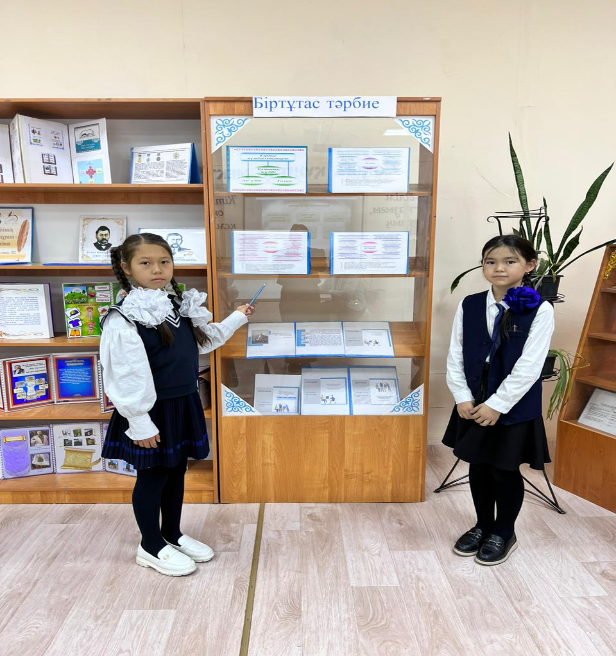 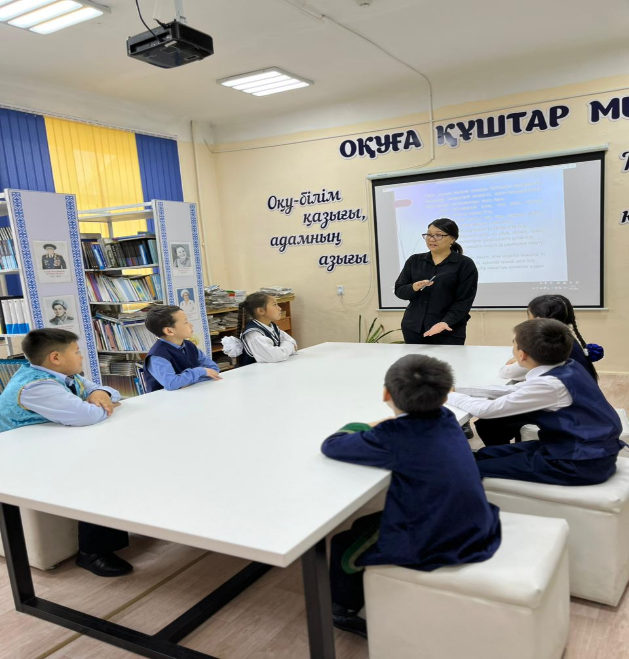 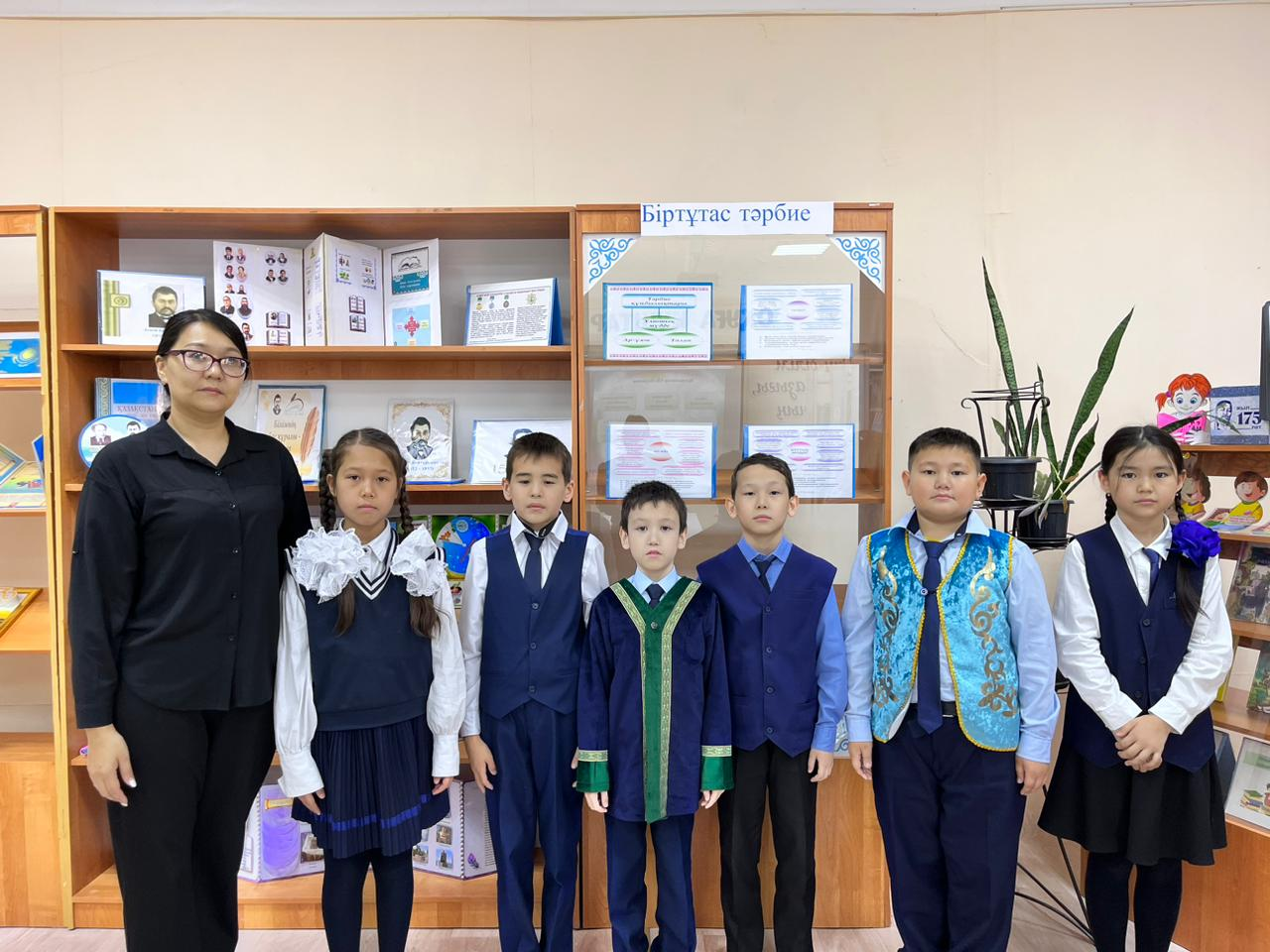 «Оқуға құштар мектеп» жобасы аясында өткізілген «Оқы да,  жеңіске жет!»   проводимая в рамках проекта.информация о марафоне чтения книг.В рамках единой воспитательной программы, по формированию национальной ценности» Талап «06.12.23 г для учащихся 4 класса прошло мероприятие на тему  «Адам өміріндегі құндылықтар»     в рамках проекта С «Оқы да,  жеңіске жет!»  учащимися были выполнены групповые работы,рассказывающие о ценности человечества, ценности семьи.Воспитание-это основа качественного образования, которое ведет поколение к высоким идеалам. Поколение, выросшее с национальными ценностями, будет велико. Именно это подрастающее поколение формирует качество нации. Поэтому он был организован с целью воспитания творческого гражданина, обладающего такими качествами, как достоинство, честь, честность, патриотизм, ответственность, порядочность, доброта, любовь, уважение к старшим, уважение к младшим.